SISTEM TATA SUARA (SOUND SYSTEM)       Pekerjaan sistem tata suara atau sound system diantaranya meliputi pemasangan peralatan sentral sound system  yang terdiri dari unit sinyal suara (program source) dan penguat sinyal suara (audio amplifier), yang ditempatkan pada rak peralatan sentral sistem tata suara.1.         Peralatan Utama Sistem Tata Suara     Peralatan utama sistem tata suara  diantaranya memenuhi  back ground musik dan pengumuman darurat / paging. Diantara pealatan utama dari sistem tata suara, adalah:         Micropone paging         Mixer         Power Amplifier         Ceiling speaker         Chyme microphone         Radio Tunner AM / FM         Caset dect         CD Player         Volume Control         Monitor unit2.         Terminal Box & Sistem PerkabelanTerminal box merupakan kotak penghubung antara peralatan utama dengan speaker. Kabel instalasi dari ceiling dan horn speaker di hubungkan melalui kabel instalasi melalui terminal box, dan dari terminal box  ke peralatan utama.

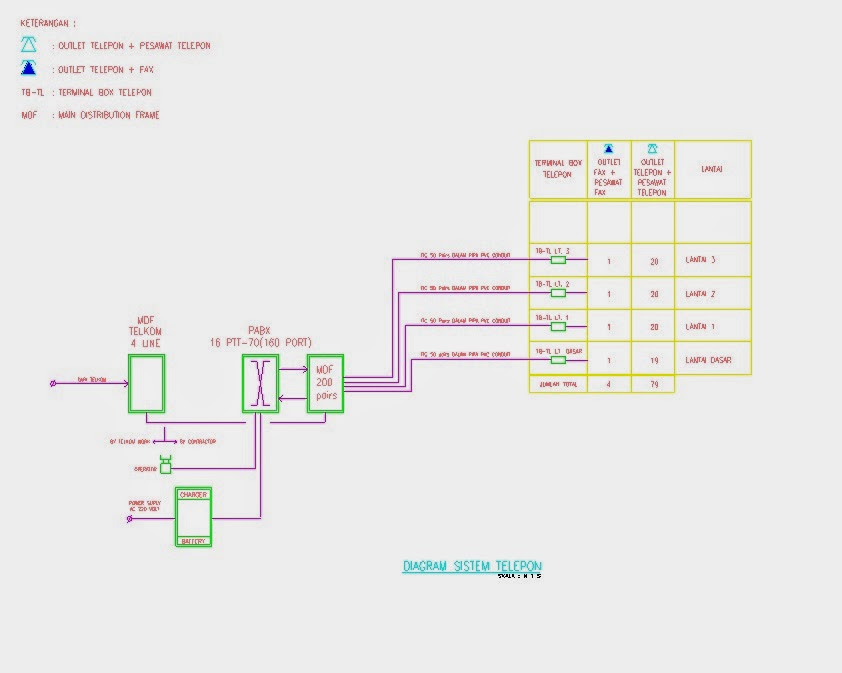 Gbr. Skematik Sound System